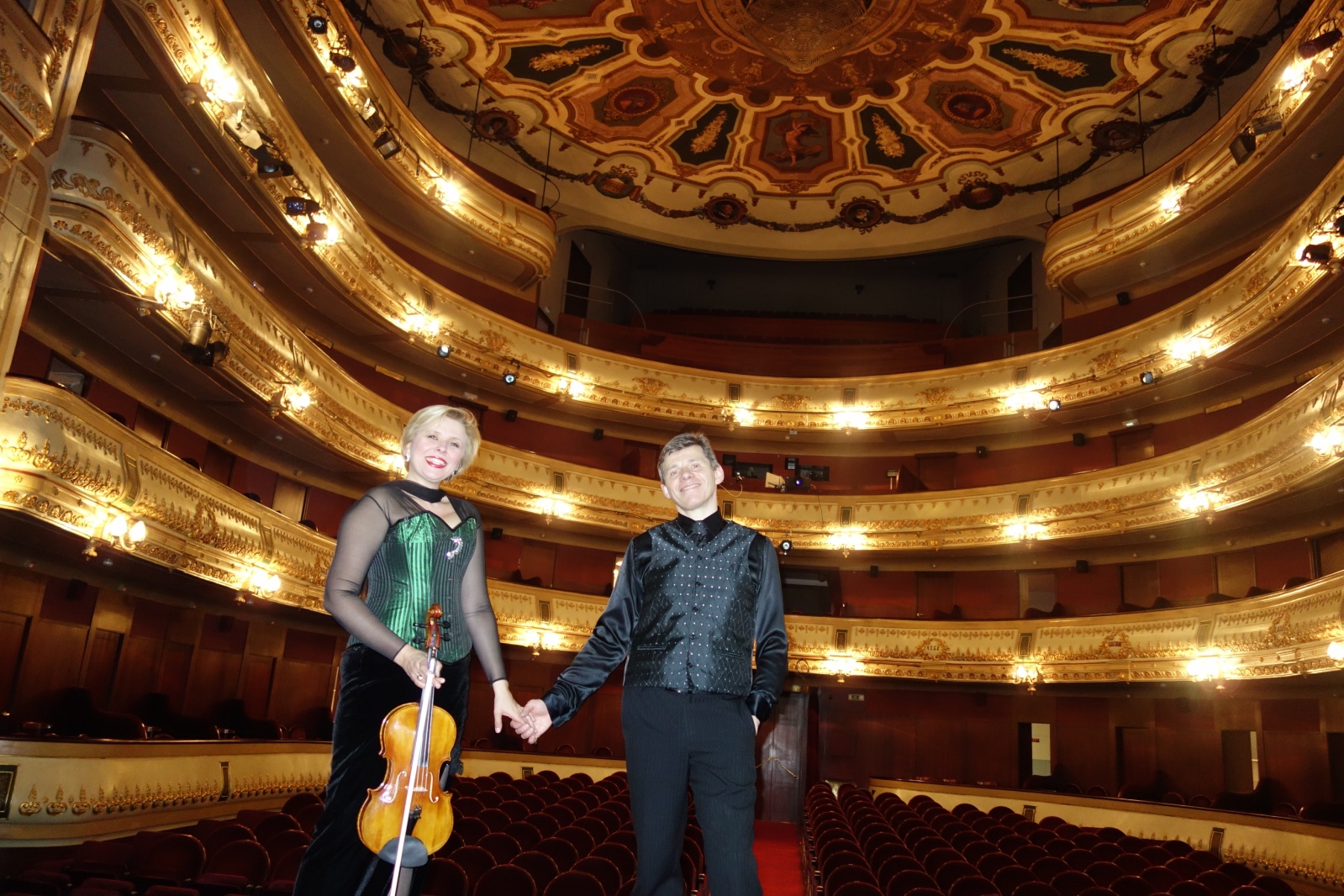 www.musique21.com                                               www.pianoviolon.com Clara CERNAT, violín & Thierry HUILLET, pianohttp://musique21.com/wp-content/uploads/2015/02/musique21-cv-cernat-huillet-concert-eng.pdf PROGRAMAEdvard Grieg (1845-1907)Sonata opus 13 in sol mayor para violín y pianoLento doloroso ; Allegro vivaceAllegretto tranquilloAllegro animato Lili Boulanger  (1893-1918)« Nocturne » para violín y pianoPaul Dukas (1865-1935)« L’apprenti Sorcier », arreglo para violín y piano de Thierry Huillet*******Thierry Huillet (1965)« Buenos Aires » para violín y pianoJoaquin Turina (1882-1949)2a Sonata (Sonata española) opus 82 para violín y pianoLento ; Tema con variacionesVivoAdagio ; Allegro moderatoMaurice Ravel (1875-1937) « Tzigane »  para violín y pianowww.musique21.com                                               www.pianoviolon.com 